使用串口终端管理设备PDU设备提供基于RS485总线标准的MODBUS通讯协议，符合标准GB/T 19582-2008物理接口串行通信口采用标准的RS485方式。信息传输方式为异步方式， 起始位1位，数据位8位，停止位1位，无校验位。数据传输速率为9600bit/s。通讯接口COM口线序定义如下：通讯地址如何获取PDU的通讯地址：MODBUS参数地址表以下数据无特殊说明均为十进制数查询信息：01 03 0b b8 00 02 46 0a打开第2孔01 10 0B B9 00 01 02 00 01 10功能码改写，红色用表格内的地址（十进制）转换为十六进制，绿色4位是开关控制，00 01开，00 02关，00 01表示写入一个寄存器02表示写入的字节数，是写入寄存器个数0001的两倍关闭01 10 0B B9 00 01 02 00 02常用测试命令：读取：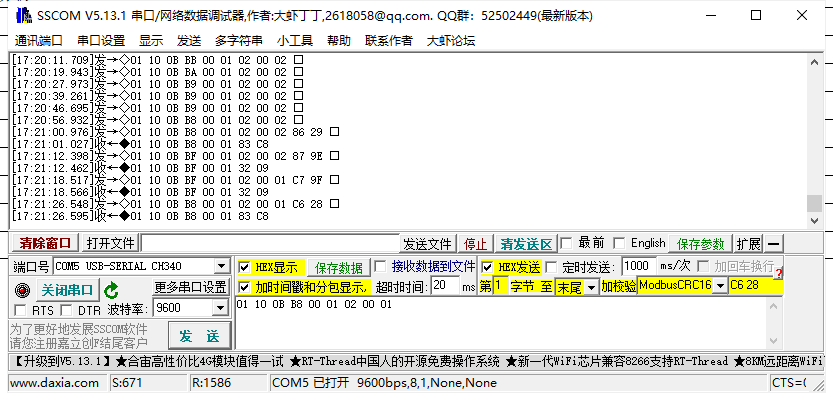 注意参照SSCOM调试工具以上设置：波特率是：9600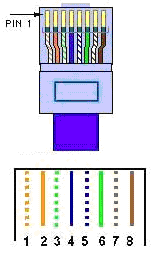 线号颜色功能说明1橙白NC2橙NC3绿白NC4蓝RS485-A+5蓝白RS485-B-6绿NC7棕白NC8棕GND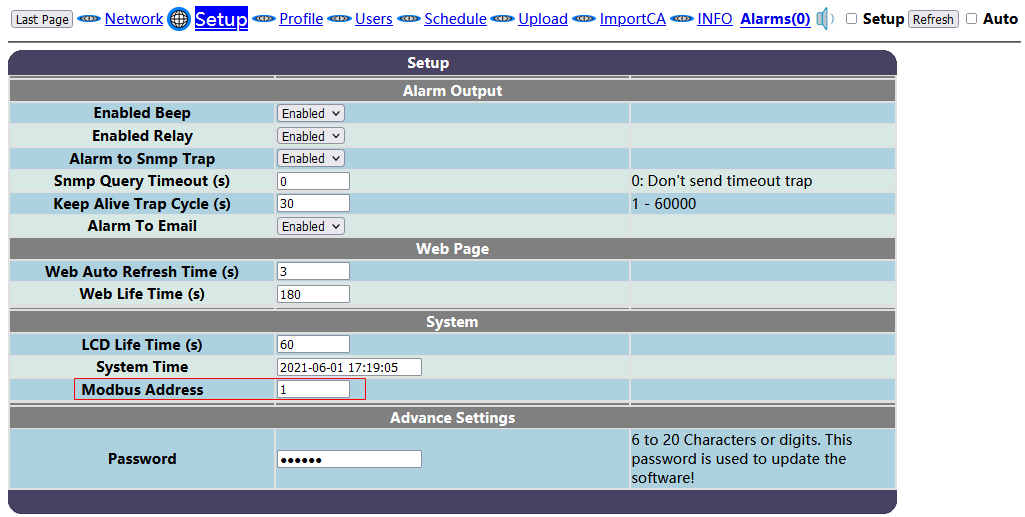 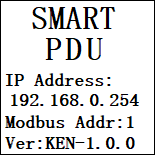 进入WEB页面，在“/System/Setup”页面上读取信息。或者进入液晶菜单“Welcome”页面查看相关信息。序号项目范围默认值单位MODBUS地址属性参数真实值(转换公式)字节数备注一、额定信息与计量参数：03H功能码读一、额定信息与计量参数：03H功能码读一、额定信息与计量参数：03H功能码读一、额定信息与计量参数：03H功能码读一、额定信息与计量参数：03H功能码读一、额定信息与计量参数：03H功能码读一、额定信息与计量参数：03H功能码读一、额定信息与计量参数：03H功能码读一、额定信息与计量参数：03H功能码读一、额定信息与计量参数：03H功能码读1生产厂家采用字符串形式\\0-3只读=Register82型号例：HVPDU63-2-32(01)\\4-19只读=Register32预留3当前硬件版本A-Z\\20只读=Register24当前软件版本100-999\\21只读=Register25通讯协议版本0x100-0x999\\22-23只读H_Register表示大版本   L_Register表示小版本46软件编译时间YYYYMMDD字符串\\24-27只读=Register87额定电压220/380220/380V28只读=Register2用于判断单/三相PDU8额定电流10016/32/63A29只读=Register29额定频率5050Hz30只读=Register210输出位数48\\31只读=Register211输出位开关功能0-1\\32只读0：无；1：有212输出位电流计量功能0-1\\33只读0：无；1：有213输出位电度计量功能0-1\\34只读0：无；1：有2包含输出位的有功功率、功率因数14电压值(单相)0-350\V35只读=Register215电流值(单相)0-700\A36只读=Register/10216有功功率(单相)0-65535\W37只读=Register217无功功率(单相)0-65535\W38只读=Register218功率因数(单相)0-1000\\39只读=Register/1000219总有功电度0-9999999\kWh40-41只读=Register_L/10 + 
Register_H*65536/10420频率4500-6500\Hz42只读=Register/100221L1相电压值(三相)0-350\V43只读=Register222L2相电压值(三相)0-350\V44只读=Register223L3相电压值(三相)0-350\V45只读=Register224L1相电流值(三相)0-700\A46只读=Register/10225L2相电流值(三相)0-700\A47只读=Register/10226L3相电流值(三相)0-700\A48只读=Register/10227L1相有功功率(三相)0-65535\W49只读=Register228L2相有功功率(三相)0-65535\W50只读=Register229L3相有功功率(三相)0-65535\W51只读=Register230L1相无功功率(三相)0-65535\W52只读=Register231L2相无功功率(三相)0-65535\W53只读=Register232L3相无功功率(三相)0-65535\W54只读=Register233L1相功率因数(三相)0-1000\\55只读=Register/1000234L2相功率因数(三相)0-1000\\56只读=Register/1000235L3相功率因数(三相)0-1000\\57只读=Register/1000236输出位1电流0-700\A58只读=Register/102………\A…………83输出位48电流0-700\A105只读=Register/10284输出位1电能0-9999999\kWh106-107只读=Register_L/10 + Register_H*65536/104………\kWh…………131输出位48电能0-9999999\kWh200-201只读=Register_L/10 + 
Register_H*65536/104132输出位1有功功率0-65535\W202只读=Register2………\W…………179输出位48有功功率0-65535\W249只读=Register2180输出位1功率因数0-1000\\250只读=Register/10002………\\…………227输出位48功率因数0-1000\\297只读=Register/10002二、环境参数：03H功能码读，10H功能码写二、环境参数：03H功能码读，10H功能码写二、环境参数：03H功能码读，10H功能码写二、环境参数：03H功能码读，10H功能码写二、环境参数：03H功能码读，10H功能码写二、环境参数：03H功能码读，10H功能码写二、环境参数：03H功能码读，10H功能码写二、环境参数：03H功能码读，10H功能码写二、环境参数：03H功能码读，10H功能码写二、环境参数：03H功能码读，10H功能码写1温度值10-140\℃500只读=Register-4020xFFFF表示未安装2湿度值10-100\％501只读=Register20xFFFF表示未安装3温度值20-140\℃502只读=Register-4020xFFFF表示未安装4湿度值20-100\％503只读=Register20xFFFF表示未安装5温度值30-140\℃504只读=Register-4020xFFFF表示未安装6湿度值30-100\％505只读=Register20xFFFF表示未安装7温度值40-140\℃506只读=Register-4020xFFFF表示未安装8湿度值40-100\％507只读=Register20xFFFF表示未安装9温度值50-140\℃508只读=Register-4020xFFFF表示未安装10湿度值50-100\％509只读=Register20xFFFF表示未安装11温度值60-140\℃510只读=Register-4020xFFFF表示未安装12湿度值60-100\％511只读=Register20xFFFF表示未安装13温度值70-140\℃512只读=Register-4020xFFFF表示未安装14湿度值70-100\％513只读=Register20xFFFF表示未安装15温度值80-140\℃514只读=Register-4020xFFFF表示未安装16湿度值80-100\％515只读=Register20xFFFF表示未安装17风速值0-255\m/s516只读=Register/1020xFFFF表示未安装三、配置参数：03H功能码读，10H功能码写三、配置参数：03H功能码读，10H功能码写三、配置参数：03H功能码读，10H功能码写三、配置参数：03H功能码读，10H功能码写三、配置参数：03H功能码读，10H功能码写三、配置参数：03H功能码读，10H功能码写三、配置参数：03H功能码读，10H功能码写三、配置参数：03H功能码读，10H功能码写三、配置参数：03H功能码读，10H功能码写三、配置参数：03H功能码读，10H功能码写序号项目范围默认值单位MODBUS地址属性参数真实值(转换公式)字节数备注1通讯地址1-2551\1000读写=Register22蜂鸣器开关0-11\1001读写0：关闭；1：启用2重启恢复默认值3报警干接点开关0-11\1002读写0：关闭；1：启用2重启恢复默认值4电流上限告警设定值(单相)0-700160/320A1003读写=Register/102上限应大于下限5电流下限告警设定值(单相)0-7000A1004读写=Register/102上限应大于下限6L1相电流上限告警设定值(三相)0-700160/320A1005读写=Register/102上限应大于下限7L1相电流下限告警设定值(三相)0-7000A1006读写=Register/102上限应大于下限8L2相电流上限告警设定值(三相)0-700160/320A1007读写=Register/102上限应大于下限9L2相电流下限告警设定值(三相)0-7000A1008读写=Register/102上限应大于下限10L3相电流上限告警设定值(三相)0-700160/320A1009读写=Register/102上限应大于下限11L3相电流下限告警设定值(三相)0-7000A1010读写=Register/102上限应大于下限12输出位1电流上限告警设定值0-400160A1011读写=Register/102上限应大于下限13输出位1电流下限告警设定值0-4000A1012读写=Register/102上限应大于下限………………读写………106输出位48电流上限告警设定值0-400160A1105读写=Register/102上限应大于下限107输出位48电流下限告警设定值0-4000A1106读写=Register/102上限应大于下限108温度1上限告警设定值0-140140℃1107读写=Register-402上限应大于下限109温度1下限告警设定值0-1400℃1108读写=Register-402上限应大于下限………………读写………122温度8上限告警设定值0-140140℃1121读写=Register-402上限应大于下限123温度8下限告警设定值0-1400℃1122读写=Register-402上限应大于下限124湿度1上限告警设定值0-100100%1123读写=Register2上限应大于下限125湿度1下限告警设定值0-1000%1124读写=Register2上限应大于下限………………读写………138湿度8上限告警设定值0-100100%1137读写=Register2上限应大于下限139湿度8下限告警设定值0-1000%1138读写=Register2上限应大于下限140风速上限告警设定值0-255250m/s1139读写=Register/102上限应大于下限141风速下限告警设定值0-255250m/s1140读写=Register/102上限应大于下限四、警报：01H功能码读四、警报：01H功能码读四、警报：01H功能码读四、警报：01H功能码读四、警报：01H功能码读四、警报：01H功能码读四、警报：01H功能码读四、警报：01H功能码读四、警报：01H功能码读四、警报：01H功能码读序号项目范围默认值单位MODBUS地址属性参数真实值(转换公式)字节数备注1总报警\\\2000只读0：无报警；1：有报警1bit2单相电流过高告警(单相)\\\2001只读0：无报警；1：有报警1bit3单相电流过低告警(单相)\\\2002只读0：无报警；1：有报警1bit4断路器开路告警\\\2003只读0：无报警；1：有报警1bit5L1相电流过高告警(三相)\\\2004只读0：无报警；1：有报警1bit6L1相电流过低告警(三相)\\\2005只读0：无报警；1：有报警1bit7L2相电流过高告警(三相)\\\2006只读0：无报警；1：有报警1bit8L2相电流过低告警(三相)\\\2007只读0：无报警；1：有报警1bit9L3相电流过高告警(三相)\\\2008只读0：无报警；1：有报警1bit10L3相电流过低告警(三相)\\\2009只读0：无报警；1：有报警1bit11输出位1电流过高告警\\\2010只读0：无报警；1：有报警1bit12输出位1电流过低告警\\\2011只读0：无报警；1：有报警1bit……\\\…………105输出位48电流过高告警\\\2104只读0：无报警；1：有报警1bit106输出位48电流过低告警\\\2105只读0：无报警；1：有报警1bit107输出位1故障\\\2106只读0：无报警；1：有报警1bit……\\\…………154输出位48故障\\\2153只读0：无报警；1：有报警1bit155温度1过高告警\\\2154只读0：无报警；1：有报警1bit156温度1过低告警2155……\\\…………169温度8过高告警\\\2168只读0：无报警；1：有报警1bit170温度8过低告警2169171湿度1过高告警2170172湿度1过低告警\\\2171只读0：无报警；1：有报警1bit……\\\…………185湿度8过高告警2184186湿度8过低告警\\\2185只读0：无报警；1：有报警1bit187门禁1告警\\\2186只读0：无报警；1：有报警1bit……\\\…………194门禁8告警\\\2193只读0：无报警；1：有报警1bit195红外1告警\\\2194只读0：无报警；1：有报警1bit……\\\…………202红外8告警\\\2201只读0：无报警；1：有报警1bit203水浸1告警\\\2202只读0：无报警；1：有报警1bit……\\\…………210水浸8告警\\\2209只读0：无报警；1：有报警1bit211烟雾1告警\\\2210只读0：无报警；1：有报警1bit……\\\…………218烟雾8告警\\\2217只读0：无报警；1：有报警1bit219风速过高告警2218220风速过低告警\\\2219只读0：无报警；1：有报警1bit五、控制量03H功能码读，10H功能码写五、控制量03H功能码读，10H功能码写五、控制量03H功能码读，10H功能码写五、控制量03H功能码读，10H功能码写五、控制量03H功能码读，10H功能码写五、控制量03H功能码读，10H功能码写五、控制量03H功能码读，10H功能码写五、控制量03H功能码读，10H功能码写五、控制量03H功能码读，10H功能码写五、控制量03H功能码读，10H功能码写序号项目范围默认值单位MODBUS地址属性参数真实值(转换公式)字节数备注1第1路分路输出通断控制\\\3000读写0:不能控制；1:通；2:断2写0无效；参数为0时，写寄存器无动作2第2路分路输出通断控制\\\3001读写0:不能控制；1:通；2:断2写0无效；参数为0时，写寄存器无动作3第3路分路输出通断控制\\\3002读写0:不能控制；1:通；2:断2写0无效；参数为0时，写寄存器无动作……\\\…读写……写0无效；参数为0时，写寄存器无动作48第48路分路输出通断控制\\\3047读写0:不能控制；1:通；2:断2写0无效；参数为0时，写寄存器无动作六、恢复出厂设置：10H功能码写六、恢复出厂设置：10H功能码写六、恢复出厂设置：10H功能码写六、恢复出厂设置：10H功能码写六、恢复出厂设置：10H功能码写六、恢复出厂设置：10H功能码写六、恢复出厂设置：10H功能码写六、恢复出厂设置：10H功能码写六、恢复出厂设置：10H功能码写六、恢复出厂设置：10H功能码写序号项目范围默认值单位MODBUS地址属性参数真实值(转换公式)字节数备注1恢复出厂默认值 0x55AA\\4000只写=Register2插孔编号打开（通电）关闭（断电）101 10 0B B8 00 01 02 00 01 01 10 0B B8 00 01 02 00 02 201 10 0B B9 00 01 02 00 01 01 10 0B B9 00 01 02 00 02 301 10 0B BA 00 01 02 00 01 01 10 0B BA 00 01 02 00 02 401 10 0B BB 00 01 02 00 01 01 10 0B BB 00 01 02 00 02 501 10 0B BC 00 01 02 00 01 01 10 0B BC 00 01 02 00 02 601 10 0B BD 00 01 02 00 01 01 10 0B BD 00 01 02 00 02701 10 0B BE 00 01 02 00 01 01 10 0B BE 00 01 02 00 02 801 10 0B BF 00 01 02 00 01 01 10 0B BF 00 01 02 00 02编号命令返回解释01 03 0b b8 00 02 46 0a01 03 04 00 01 00 01 6A 3301 03 00 FA 00 01 A4 3B01 03 02 00 00 B8 44输出1的功率因数 返回是0，没有设备01 03 00 FB 00 01 F5 FB01 03 02 00 00 B8 44输出2的功率因数2801 03 00 1C 00 0101 03 02 00 DC B9 DD 额定电压，DC转十进制=2203501 03 00 23 00 0101 03 02 00 E3 F9 CD 实际电压227V3301 03 00 21 00 0101 03 00 21 00 01输出电流0